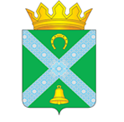 Р о с с и й с к а я   Ф е д е р а ц и яН о в г о р о д с к а я  о б л а с т ьКрестецкий  район                                                                                                     Совет депутатов Новорахинского сельского поселенияР Е Ш Е Н И Еот 04.02.2022  № 83д. Новое РахиноО  проведении публичных слушаний  по  проекту внесения изменений и дополнений в  Устав Новорахинского сельского поселения В соответствии с  Федеральным законом  от 06 октября 2003 года         № 131-ФЗ   « Об общих принципах организации местного самоуправления в Российской Федерации»,  статьями  6,  19  Устава Новорахинского  сельского поселения Совет депутатов  Новорахинского  сельского поселенияРЕШИЛ:	1.Направить проект решения Совета депутатов Новорахинского сельского поселения «О внесения изменений и дополнений в Устав Новорахинского  сельского поселения» для опубликования в муниципальную газету «Новорахинские вести» и размещения  на официальном сайте Администрации Новорахинского сельского поселения в информационно-телекоммуникационной сети «Интернет».     2. Провести публичные слушания по проекту внесения изменений и дополнений в Устав  Новорахинского сельского поселения  утвержденный решением  Совета депутатов Новорахинского  сельского поселения от 04.02.2015 № 255 и зарегистрированный Управлением Министерства юстиции Российской Федерации 3 марта 2015 года за номером                      RU 535063092015001   21 февраля 2022 года  в 16.00 в здании Администрации Новорахинского  сельского поселения.    3.Ответственным за проведение публичных слушаний назначить Григорьева Г.Н.	4. Утвердить прилагаемые Порядок учета предложений по проекту  внесения изменений и дополнений в Устав  Новорахинского сельского поселения и Порядок участия граждан в обсуждении проекта внесения изменений и дополнений в Устав Новорахинского сельского поселения.5.Опубликовать  решение в муниципальной газете «Новорахинские вести» и разместить   на официальном сайте Администрации Новорахинского сельского поселения в информационно-телекоммуникационной сети «Интернет».Глава  поселения 				Г.Н. ГригорьевУтвержден решением Совета                                                                   депутатов Новорахинского сельского                                                                                                                             поселения от 04.02.2022  №  83          ПОРЯДОК УЧАСТИЯ ГРАЖДАН В ОБСУЖДЕНИИПРОЕКТА ВНЕСЕНИЯ ИЗМЕНЕНИЙ И ДОПОЛНЕНИЙ В УСТАВ НОВОРАХИНСКОГО СЕЛЬСКОГО ПОСЕЛЕНИЯ	1.Граждане, проживающие на территории Новорахинского сельского поселения Крестецкого муниципального района, имеют право на личное участие в обсуждении проекта внесения изменений и дополнений в Устав Новорахинского сельского поселения.	2.Для участия в обсуждении проекта внесения изменений и дополнений в Устав Новорахинского сельского поселения гражданину необходимо зарегистрировать заявку на участие в обсуждении.	3.Заявка может быть подана в письменной или устной форме.	4.Заявка должна содержать указание фамилии, имени и отчества и, помимо изложения существа вопроса, данные о месте жительства, работы или учебы заявителя.	5.Все поступившие заявки граждан на участие в обсуждении проекта внесения изменений и дополнений в Устав Новорахинского сельского поселения, кроме анонимных, регистрируются незамедлительно.	6.Заявки граждан на участие в обсуждении проекта внесения изменений и дополнений в Устав Новорахинского сельского поселения регистрируются в журнале учета предложений по проекту внесения изменений и дополнений в Устав Новорахинского сельского поселения.	7.Ведение делопроизводства по предложениям граждан осуществляет Администрация Новорахинского сельского поселения.	8.Администрация Новорахинского сельского поселения обязана оповестить гражданина, подавшего заявку на участие в обсуждении проекта внесения изменений и дополнений в Устав Новорахинского сельского поселения не позднее 2-дневный срок о дате, времени и месте проведения очередного заседания рабочей группы по разработке проекта  внесения изменений и дополнений в Устав Новорахинского сельского поселения, на котором будут заслушаны его предложения.  Утвержден решением Совета                                                                   депутатов Новорахинского сельского                                                                                                                             поселения от 04.02.2022  № 83    ПОРЯДОК УЧЕТА ПРЕДЛОЖЕНИЙПО ПРОЕКТУ ВНЕСЕНИЯ ИЗМЕНЕНИЙ И ДОПОЛНЕНИЙ В УСТАВ НОВОРАХИНСКОГО СЕЛЬСКОГО ПОСЕЛЕНИЯ	1.Граждане, проживающие на территории Новорахинского сельского поселения имеют право подать свои предложения по проекту внесения изменений и дополнений в Устав Новорахинского сельского поселения. 	2.Все поступившие предложения граждан по проекту внесения изменений и дополнений в Устав Новорахинского сельского поселения, кроме анонимных, регистрируются в день их поступления.	3.Письменное предложение должно быть подписано с указанием фамилии, имени и отчества и содержать, помимо изложения существа вопроса, данные о месте жительства, работы или учебы заявителя.	4.Ведение делопроизводства по предложениям граждан осуществляет Администрация Новорахинского сельского поселения.	5.Предложения граждан регистрируются в журнале учета предложений по проекту внесения изменений и дополнений в Устав Новорахинского сельского поселения.	6.Все поступившие предложения граждан после их регистрации направляются на рассмотрение в рабочую группу по разработке проекта внесения изменений и дополнений в Устав Новорахинского сельского поселения.	7.Срок рассмотрения предложений по проекту внесения изменений и дополнений в Устав Новорахинского сельского поселения не более 10 дней с момента регистрации.	8.Рабочая группа сообщает в письменной форме заявителю о решении, принятом по его предложению, не позднее чем в 3-дневный срок после рассмотрения этого предложения